Приложение 1Вспомни и нарисуй схему к картинке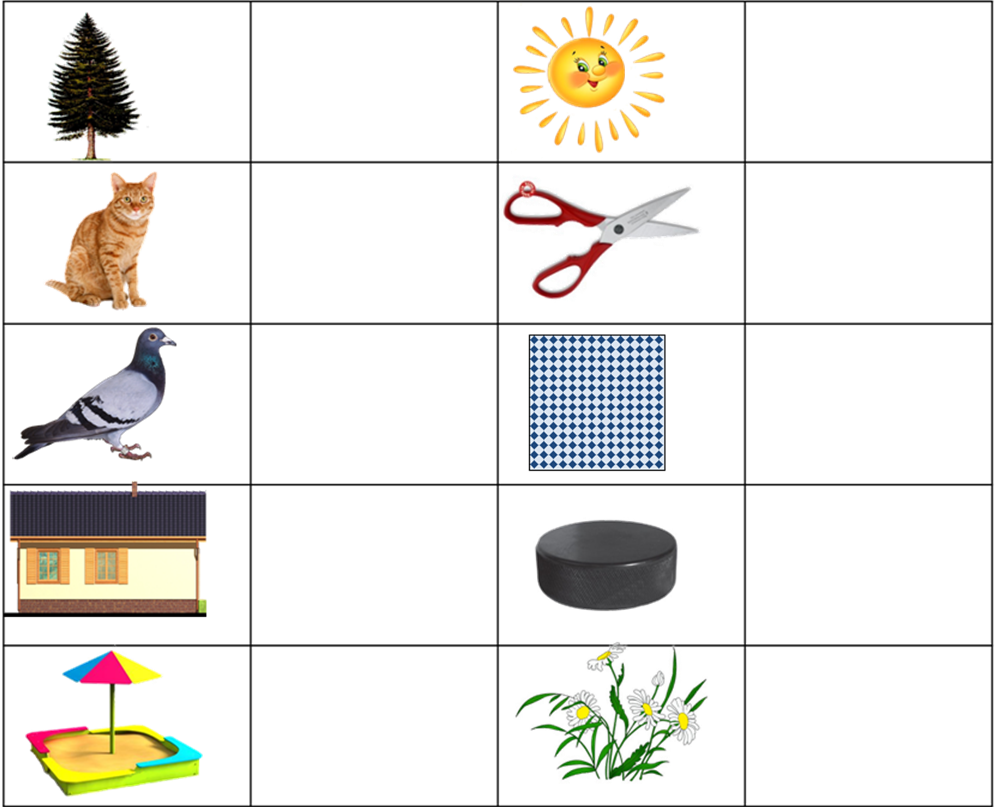 